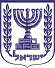 הכנסתשירות ODATA לחשיפת מידע פרלמנטרירקעבשנת 2016 השלימה הכנסת מהלך חשוב של ריכוז רוב המידע הפרלמנטרי, מקום המדינה ועד היום, בבסיס נתונים אחד המשרת את משתמשי הכנסת. שירות זה, שיתואר להלן, חושף את המידע המאוחד לכל המעוניין.דגשיםשירות ODATA (להלן: השירות) חושף מידע המגיע ישירות מהמערכת התפעולית הפנים-ארגונית – מערכת סנהדרין. 
מסיבות היסטוריות, באתר הכנסת מנוהל חלק מהמידע באופן נפרד. קוד הזיהוי של חברי הכנסת ושל הוועדות שבו נעשה שימוש באתר לצרכים שונים, למשל הלינק של כל דף של חבר כנסת או קוד הזיהוי של הח"כ ב-ODATA של ההצבעות שונה מזה המשמש בסנהדרין. לפיכך, השירות מציג טבלאות המרה של קוד הזיהוי של הח"כ והוועדות בסנהדרין לקוד הזיהוי שלהם באתר הכנסת. בעתיד בכוונתנו לאחד את הנתונים, כך שגם באתר ייעשה שימוש באותם קודים של ח"כים וועדות המשמשים בסנהדרין.השירות מציג מידע רב, חלקו ישן מאוד. המידע שנוצר בסביבות ניהול מיושנות יותר (בתחילה – רישום ידני בלבד, ובהמשך במערכת WAX) נקלט לבסיס הנתונים לאחר פעולות הסבה וטיוב, אולם איכותו עדיין אינה כשל המידע החדש יחסית מהכנסת התשע-עשרה ומהכנסת העשרים. ככלל, ככל שהמידע חדש יותר, רמת הדיוק שלו גבוהה יותר. היקף המידע המוצג בשירות ורכיבי המידע משתנים בהתאם לתהליך התקדמותו של הפריט בכנסת. השתדלנו לפרט בטבלאות, בעמודות המתאימות, אילו עמודות עשויות להיות ריקות משום שהמידע עדיין איננו קיים (למשל, מידע על פרסום בספר החוקים רלוונטי רק להצעות חוק שהתקבלו בקריאה שלישית ורק לאחר שהמידע מתעדכן בכנסת לאחר פרסומו באתר רשומות של משרד המשפטים) ובאילו שדות חסר מידע בשל הבדלים בין אופן ניהול המידע בעבר לאופן ניהולו כיום; קושי זה קיים בעיקר לגבי פריטים מכנסות הקודמות לכנסת השבע-עשרה/אם יש צורך בהסבר נוסף נשמח להבהיר ולהרחיב בנושא. נודה על הפניית השאלות לדוא"ל dataknesset@knesset.gov.il.דוגמאות לשימוש בשירותכל הוועדות של הכנסת העשרים:
http://knesset.gov.il/Odata/ParliamentInfo.svc/KNS_Committee()?$filter=KnessetNum eq 20כל הישיבות של ועדת הכלכלה בכנסת העשרים:
http://knesset.gov.il/Odata/ParliamentInfo.svc/KNS_Committee(926)?$expand=KNS_CommitteeSessionsספירת כל הצעות חוק מכל הכנסות בכל הסטטוסים:
http://knesset.gov.il/Odata/ParliamentInfo.svc/KNS_Bill()/$countכל הצעות החוק הפרטיות עם רשימת היוזמים שלהם:
http://knesset.gov.il/Odata/ParliamentInfo.svc/KNS_Bill()?$filter=SubTypeID eq 54&$expand=KNS_BillInitiatorsהערה – אפשר לצפות במידע הגולמי המופק מהשאילתה בדפדפן Chrome.רשימת הטבלאותטבלאות בנושא הצעות חוק	3טבלאות בנושא חוקים	6טבלאות בנושא חוקי מדינת ישראל	8טבלאות בנושא הצעות לסדר-היום	11טבלאות בנושא שאילתות	12טבלאות בנושא הוועדות	13טבלאות בנושא המליאה	15טבלאות בנושא הסיעות	16טבלאות בנושא חברי הכנסת	17טבלאות קוד	19טבלאות בנושא הצעות חוקסקירה מעמיקה של כל המושגים הקשורים לתחום החקיקה מובאת בדברי ההסבר על מאגר החקיקה הלאומי. בכתובת:
http://main.knesset.gov.il/Activity/Legislation/Laws/Pages/LawAboutSite.aspx. אם דברי ההסבר אינם ברורים או חסרים בהם הסברים למושגים בתחום החקיקה, אנא פנו בדוא"ל למערכת המאגר legislation@knesset.gov.il, ונשמח לסייע ולהבהיר.KNS_Billהצעות חוק –  כל הצעות החוק שטופלו בכנסת מאז הכנסת הראשונה ועד הכנסת הנוכחית, לרבות הצעות חוק שהתקבלו בקריאה שלישית והפכו לחוקים וכן פקודות מועצת המדינה הזמנית (מועצת המדינה הזמנית מוגדרת במערכת הפנימית ככנסת = 0)KNS_BillNameיצוין ששמה הצעת החוק עשוי להשתנות בין הקריאות. בטבלה זו מרוכזים השמות הקודמים של הצעות החוק. 
השם הנוכחי יופיע בטבלת KNS_BillKNS_BillInitiatorפרטי חברי הכנסת שהגישו את ההצעה, בחלוקה ליוזמים ולמצטרפיםKNS_BillHistoryInitiatorפרטי חברי הכנסת ששמם הוסר מההצעה וכן סיבת ההסרהKNS_BillUnionהצעות חוק שמוזגו עם הצעות אחרותKNS_BillSplitהצעות חוק שפוצלו מהצעת חוק אחרתKNS_DocumentBillמסמכים הקשורים להצעות חוקטבלאות בנושא חוקיםבטבלה זו נכללים החוקים כפי שנחקקו, ושהליך חקיקתם שונה מהליך החקיקה של חוק בכנסת. כלומר, פקודות מנדטוריות שפורסמו בעיתון הרשמי המנדטורי ובכרך חוקי ארץ–ישראל; פרסומים ברשומות או עיתון רשמי של תיקוני טעויות בחוקים; חוקים שהתקבלו בהליך חקיקה מיוחד לפי סעיף 16 לפקודת סדרי השלטון והמשפט, התש"ח–1948 (חוקים בנוסח משולב או חוקים בנוסח חדש).יש לשים לב שהחוקים כפי שנחקקו ושהתקבלו בכנסת (לרבות כנסת 0 = מועצת המדינה הזמנית וחוקים שהתקבלו מהכנסת הראשונה ועד היום) כלולים בטבלה kns_bill שכן מדובר בהצעות חוק שהתקבלו בקריאה שלישית.KNS_LawחוקיםKNS_LawBindingטבלת קשר בין החוקים כפי שנחקקו  (כלומר – הצעות חוק שהתקבלו בקריאה שלישית, תיקוני טעות וחוקים אחרים) לבין חוקי מדינת ישראל (כלומר – החוקים שנוצרו מהחוק המקורי). טבלה זו מתעדכנת רק לאחר שהקשר בין הצעת חוק שהתקבלה בקריאה שלישית לבין חוק מדינת ישראל או החוק שתוקן על-ידה נוצר במערכת הפנימית. הקשר נוצר במערכת הפנימית רק לאחר פרסום החוק בספר החוקים. יש פער זמנים בין מועד קבלת החוק בקריאה השלישית לבין מועד הפרסום בספר החוקים ובין מועד עדכון הקשר במערכת הפנימית.KNS_DocumentLawמסמכים הקשורים לחוקיםטבלאות בנושא חוקי מדינת ישראלחוק (שהתקבל בכנסת או חוק מסוג נוסח משולב או נוסח חדש, או פקודה שהתקבלה בתקופת מועצת המדינה הזמנית או בתקופת המנדט), יכול ליצור חוק מדינת ישראל חדש, לתקן חוק מדינת ישראל קיים או לבטלו.מערכת מאגר החקיקה הלאומי מעדכנת את הנתונים ומקשרת את החוק שנחקק לחוק מדינת ישראל חדש אם הוא יצר אותו לראשונה או שהיא מקשרת אותו לחוקים קיימים שהוא מתקן או מבטל.כך נוצרה רשימה של כל חוקי המדינה, ולכל אחד מהם מפורטת היסטוריית החקיקה, ובה רשימת החוקים שנחקקו המרכיבים אותו, מהחוק המקורי עד לתיקון האחרון. כל חוקי מדינת ישראל מקוטלגים בהתאם לתקפות שלהם, והרשימה כוללת את כל החוקים התקפים והלא-תקפים שחלו והחלים במדינת ישראל מאז הקמתה ועד היום. KNS_IsraelLawחוקי מדינת ישראלKNS_IsraelLawNameשמות קודמים של חוקי מדינת ישראל – המידע בטבלה זו עדיין אינו מלא ומצוי בתהליך איסוף והשלמהKNS_IsraelLawMinistryהשר הממונה על כל אחד מחוקי מדינת ישראל. מערכת מאגר החקיקה משייכת לחוק שר ממונה אחד או יותר, בהתאם להוראות החוק. בחוקים שלא נקבע בהם שר ממונה, אם יש כאלה,  העמודה תהיה ריקה.KNS_IsraelLawClassificiationחוקי מדינת ישראל שויכו, לפי שיקול דעתה של מערכת מאגר החקיקה הלאומי, לנושאים המשפטיים המוסדרים בהם, כדי לאפשר למחפש לאתר חוק לפי קטגוריה נושאית. סיווג החוקים כאמור נעשה לפי רשימה מצומצמת של כ-45 נושאים עיקריים KNS_IsraelLawBindingחוקי מדינת ישראל שהחליפו זה את זה – המידע בטבלה זו מצוי עדיין בתהליכי איסוף והשלמה. KNS_DocumentIsraelLawמסמכים הקשורים לחוקי מדינת ישראל – אין עדיין במערכת הפנימית מסמכים ששויכו לחוקי מדינת ישראל. כשיהיו הם יהיו נגישים דרך טבלה זוטבלאות בנושא הצעות לסדר-היוםKNS_Agendaהצעות לסדר-היוםKNS_DocumentAgendaמסמכים הקשורים להצעות לסדר-היוםטבלאות בנושא שאילתותKNS_QueryשאילתותKNS_DocumentQueryמסמכים הקשורים לשאילתותטבלאות בנושא הוועדותKNS_Committeeועדות הכנסת לדורותיהןיודגש, העמודה IsCurrent היא עמודה מחושבת הנגזרת מתאריך הסיום של הוועדה. אם אין תאריך סיום, IsCurrent=1.על-מנת לקבל את רשימת הוועדות הפעילות בכנסת העשרים יש לפלטר לפי KnessetNum=20.KNS_JointCommitteeועדות משותפותKNS_CmtSiteCodeטבלת המרה בין קוד הוועדה בסנהדרין לבין קוד זיהוי הוועדה באתר הכנסתKNS_CommitteeSessionישיבות הוועדותKNS_CmtSessionItemהפריטים ששובצו לכל ישיבת ועדהKNS_DocumentCommitteeSessionמסמכים הקשורים לישיבות הוועדותטבלאות בנושא המליאהKNS_PlenumSessionישיבות המליאהKNS_PlmSessionItemהפריטים ששובצו לכל ישיבת מליאהKNS_DocumentPlenumSessionמסמכים הקשורים לישיבות המליאהטבלאות בנושא הסיעותKNS_Factionסיעות הכנסת לדורותיהןטבלאות בנושא חברי הכנסתKNS_Personחברי הכנסת וחברי הממשלה לדורותיהםKNS_Positionסוגי התפקידים הקיימים בכנסתיודגש, מסיבות פנימיות הטבלה KNS_Person  מכילה גם שמות של אנשים שאינם חברי כנסת כמו למשל מנהלי הוועדות בכנסת. כדי לקבל מידע רק על חברי הכנסת, יש לעשות JOIN עם טבלת KNS_PersonToPosition ולפלטר לפי עמודת Position ID (43=ח"כ, 61=ח"כית)KNS_PersonToPositionהתפקידים שבהם כיהנו חברי הכנסתKNS_MkSiteCodeטבלת המרה בין קוד חבר הכנסת בסנהדרין לקוד זיהוי חבר הכנסת באתר הכנסתטבלאות קודKNS_KnessetDatesתאריכי פתיחה וסגירה של כל כנס, מושב וכנסת מקום המדינה ועד היוםKNS_GovMinistryמשרדי הממשלה לדורותיהםKNS_ItemTypeסוגי הפריטים הקיימים במערכתKNS_Statusרשימת הסטטוסים האפשריים לכל פריטשם השדהסוג השדהמפתח ראשיהסברBillIDint1קוד הצעת החוק המהווה מספר מזהה לכל הצעה,
מתחילת הטיפול בה בכנסת וכל אורך חייהKnessetNumintמספר הכנסתNamevarchar (255)שם הצעת החוקSubTypeIDintקוד סוג הצעת החוק
לכל הצעה יוצג סוג הצעת החוק ותיאור הסוגSubTypeDescvarchar (125)תיאור סוג הצעת החוק (פרטית, ממשלתית, וועדה)PrivateNumberintמספר ה-פ' של הצעת החוקCommitteeIDintקוד הוועדה המטפלת בהצעת החוקכל עוד לא נקבעה ועדה מטפלת העמודה תהיה ריקהStatusIDintקוד סטטוסNumberintמספר ה-כ' או ה-מ' של הצעת החוק
ההצעה ממשלתית תקבל מספר מ' - מספר החוברת בסדרת הפרסום של הצעות חוק הממשלה
הצעה פרטית או של הצעה של ועדה תקבל מספר כ' - מספר החוברת בסדרת הפרסום של הצעות חוק הכנסת
העמודה תהיה ריקה טרם פרסום נוסח הצעת החוק לקריאה הראשונהPostponementReasonIDintקוד סיבת העצירה (אם ההצעה נעצרה)PostponementReasonDescvarchar (125)תיאור סיבת העצירה (אם ההצעה נעצרה)PublicationDatedatetime2תאריך פרסום בספר החוקים
תאריך זה מעודכן רק לאחר הפרסום בספר החוקים ורק בשלב של יצירת הקשר בין הצעת החוק שהתקבלה בקריאה שלישית לבין חוק מדינת ישראל שאותו היא מתקנת או יוצרת. לכן העמודה עשויה להיות ריקה כל עוד המידע לא התעדכן. MagazineNumberintמספר חוברת בספר החוקים – ראה הערה לעיל לגבי PublicationDatePageNumberintמספר עמוד בספר החוקים – ראה הערה לעיל לגבי PublicationDateIsContinuationBillbitהאם הוחל על הצעת החוק דין רציפותSummaryLawvarchar (*)תקציר החוק
יהיה מידע רק לגבי הצעות חוק שהתקבלו בקריאה שלישית. העמודה עשויה להיות ריקה אם מדובר בהצעות חוק שהתקבלו בקריאה שלישית לפני הכנסת ה-17 שכן רק מאז תקופה זו החלו להכין אותם. כמו כן, בהצעות חוק שהתקבלו בקריאה שלישית אם התקציר טרם נכתב במערכת הפנימית.PublicationSeriesIDintקוד סדרת הפרסום של החוקPublicationSeriesDescvarchar (125)תיאור סדרת הפרסום של החוק
(ספר החוקים, דיני מדינת ישראל, עיתון רשמי מועצת המדינה הזמנית, עיתון רשמי מנדטורי, חוקי ארץ ישראל)PublicationSeriesFirstCallIDintקוד סדרת הפרסום של הצעת החוק לקריאה הראשונה – המידע יוצג רק לגבי הצעות חוק שפורסמו לקראת קריאה ראשונהPublicationSeriesFirstCallDescnvarchar (510)תיאור סדרת הפרסום של הצעת החוק לקריאה הראשונה
(הצעות חוק הכנסת וממשלה (עד אוקטובר 2003), ממועד זה ואילך יש שתי סדרות פרסום - הצעות חוק - הכנסת, הצעות חוק - הממשלה) - המידע יוצג רק לגבי הצעות חוק שפורסמו לקראת קריאה ראשונהLastUpdatedDatedatetime2תאריך עדכון אחרוןשם השדהסוג השדהמפתח ראשיהסברBillNameIDint1מספר השורה בטבלה זוBillIDintקוד הצעת החוקNamevarchar (500)שם הצעת החוקNameHistoryTypeIDintקוד סוג שינוי שם הצעת החוק
האם השינוי נעשה לקראת הקריאה הראשונה או לקראת הקריאה השנייה 
(שם לקריאה הראשונה, שם לקריאה השנייה וכד')NameHistoryTypeDescvarchar (125)תיאור סוג שם הצעת החוק
(שם לקריאה הראשונה, שם לקריאה השנייה וכד')LastUpdatedDatedatetime2תאריך עדכון אחרוןשם השדהסוג השדהמפתח ראשיהסברBillInitiatorIDint1מספר השורה בטבלה זוBillIDintקוד הצעת החוקPersonIDintקוד חבר הכנסתIsInitiatorbitהאם חבר הכנסת הוא ברשימת היוזמים (1=יוזם, 0=מצטרף)Ordinalintמקומו של חבר הכנסת ברשימת המציעים של הצעת החוק
(מציעים = יוזמים + מצטרפים)LastUpdatedDatedatetime2תאריך עדכון אחרוןשם השדהסוג השדהמפתח ראשיהסברBillHistoryInitiatorIDint1מספר השורה בטבלה זוBillIDintקוד הצעת החוקPersonIDintקוד חבר הכנסתIsInitiatorbitהאם חבר הכנסת הוא ברשימת היוזמים (1=יוזם, 0=מצטרף)StartDatedatetime2התאריך בו צורף חבר הכנסת לרשימת המציעיםEndDatedatetime2התאריך בו הוסר חבר הכנסת מרשימת המציעיםReasonIDintקוד סיבת ההסרהReasonDescvarchar (125)תיאור סיבת ההסרהLastUpdatedDatedatetime2תאריך עדכון אחרוןשם השדהסוג השדהמפתח ראשיהסברBillUnionIDint1מספר השורה בטבלה זוMainBillIDintקוד הצעת החוק המובילה במיזוגUnionBillIDintקוד הצעת החוק הממוזגתLastUpdatedDatedatetime2תאריך עדכון אחרוןשם השדהסוג השדהמפתח ראשיהסברBillSplitIDint1מספר השורה בטבלה זוMainBillIDintקוד הצעת החוק ממנה בוצע הפיצולSplitBillIDintקוד הצעת החוק שנוצרה כתוצאה מהפיצול
בשלב בו הפיצול עדיין לא אושר, עדיין אין מספר והוא יופיע רק לאחר אישור הפיצול של ההצעהNamevarchar (250)שם הצעת החוק שנוצרה כתוצאה מהפיצול
כל עוד לא אושרה בקשת הוועדה לפיצול יוצג רק השם המוצע על ידי הוועדה וטרם יוצג קוד הצעת החוק החדשה
לאחר אישור הפיצול, השם העדכני יופיע בטבלת KNS_BillLastUpdatedDatedatetime2תאריך עדכון אחרוןשם השדהסוג השדהמפתח ראשיהסברDocumentBillIDbigint1קוד המסמךBillIDintקוד הצעת החוקGroupTypeIDtinyintקוד סוג המסמךGroupTypeDescvarchar (100)תיאור סוג המסמך 
(לדוגמה: נוסח לקריאה הראשונה, חוק - נוסח לא רשמי, חוק - פרסום ברשומות) שם המסמך מעיד על תוכנו. למשל המסמך חוק - פרסום ברשומות ישויך לפריט הצעת חוק שהתקבלה בקריאה שלישית רק לאחר הפרסום ברשומות ורק לאחר שנוצר הקשר בין הצעת החוק לחוק מדינת ישראל אותו היא מתקנת.ApplicationIDtinyintקוד פורמט המסמךApplicationDescvarchar (10)תיאור פורמט המסמך (Word, PDF, TIFF)FilePathvarchar (600)הנתיב אל המסמךLastUpdatedDatedatetime2תאריך עדכון אחרוןשם השדהסוג השדהמפתח ראשיהסברLawIDint1קוד החוקTypeIDintקוד סוג החוקTypeDescvarchar (125)תיאור סוג החוק (תיקון טעות, חוקים אחרים)SubTypeIDintקוד סוג משנה (רק לחוקים אחרים)SubTypeDescvarchar (125)תיאור סוג משנה (רק לחוקים אחרים)
(חוק בנוסח חדש, חוק בנוסח משולב, פקודות מועצת המדינה הזמנית, פקודות מנדטוריות, עות'מאני)KnessetNumintמספר הכנסתNamevarchar (255)שם החוקPublicationDatedatetime2תאריך פרסום ברשומות
(או בסדרת הפרסום הרלוונטית בהתאם לסוג החוק, למשל עיתון רשמי לפקודות מועצת המדינה הזמנית)PublicationSeriesIDintקוד סדרת פרסוםPublicationSeriesDescvarchar (125)תיאור סדרת הפרסום
(ספר החוקים, דיני מדינת ישראל, עיתון רשמי - מועצת המדינה הזמנית, עיתון רשמי מנדטורי, חוקי ארץ ישראל, חוקי תקציב)MagazineNumbervarchar (50)מספר חוברת בסדרת הפרסוםPageNumbervarchar (50)מספר עמודLastUpdatedDatedatetime2תאריך עדכון אחרוןשם השדהסוג השדהמפתח ראשיהסברLawBindingIDint1מספר השורה בטבלה זוLawIDintקוד החוקLawTypeIDintקוד סוג החוקIsraelLawIDintקוד חוק האבParentLawIDintקוד חוק האב, במקרה שהאב הוא בעצמו בן
(במילים אחרות, קישור של נכד לאבא שלו)LawParentTypeIDintקוד סוג חוק האב, במקרה שהאב הוא בעצמו בן
(במילים אחרות, קישור של נכד לאבא שלו)BindingTypeintקוד סוג קשרBindingTypeDescvarchar (125)תיאור סוג הקשרPageNumbervarchar (50)מספר עמודAmendmentTypeintקוד סוג תיקוןAmendmentTypeDescvarchar (125)תיאור סוג תיקוןLastUpdatedDatedatetime2תאריך עדכון אחרוןשם השדהסוג השדהמפתח ראשיהסברDocumentLawIDbigint1קוד המסמךLawIDintקוד החוקGroupTypeIDtinyintקוד סוג המסמךGroupTypeDescvarchar (100)תיאור סוג המסמךApplicationIDtinyintקוד פורמט המסמךApplicationDescvarchar (10)תיאור פורמט המסמך (Word, PDF, TIFF)FilePathvarchar (600)הנתיב אל המסמךLastUpdatedDatedatetime2תאריך עדכון אחרוןשם השדהסוג השדהמפתח ראשיהסברIsraelLawIDint1קוד הפריט (חוק מדינת ישראל = חוק אב)KnessetNumintמספר הכנסתNamevarchar (255)שם החוקIsBasicLawbitהאם זהו חוק יסוד?IsFavoriteLawbitהאם זהו חוק מפתח?
רשימת חוקים שמערכת המאגר סברה שהם מהווים מעין ארגז כלים למשפטן ולכן מוצגים במרוכז - למשל חוק הפרשנות, חוק העונשין וכדומהIsBudgetLawbitהאם זהו חוק תקציב?PublicationDatedatetime2תאריך הפרסום לראשונה של חוק מדינת ישראל
כלומר הפעם הראשונה שבה פורסם החוק שיצר אותו בעיתון רשמי או ברשומות לפי הענייןLatestPublicationDatedatetime2תאריך הפרסום של התיקון האחרון שתיקן את חוק מדינת ישראלLawValidityIDintקוד תוקףLawValidityDescvarchar (125)תיאור תוקף (תקף, בטל, פקע, נושן) 
תקף - החוקים התקפים שלא נקבעה מגבלה בהוראות החוק באשר לתוקפם. 
חוקים בטלים - חוקים שבוטלו על-ידי חוק אחר. 
חוקים שפקעו - חוקים שנקבעה בהם מגבלת זמן, למשל חוקי הוראת שעה. 
חוקים שנושנו - חוקים שמערכת מאגר החקיקה סברה שמילאו את תפקידם ואינם פעילים עוד למשל חוק להתפזרות הכנסת ה-18 או חוק להתפזרות הכנסת ה-19.ValidityStartDatedatetime2תאריך תחילת תוקףValidityStartDateNotesvarchar (500)הערה לתחילת התוקףValidityFinishDatedatetime2תאריך פקיעהValidityFinishDateNotesvarchar (500)הערות לתאריך הפקיעהLastUpdatedDatedatetime2תאריך עדכון אחרוןשם השדהסוג השדהמפתח ראשיהסברIsraelLawNameIDint1מספר השורה בטבלה זוIsraelLawIDintקוד חוק האבLawIDintקוד החוק שיצר את השינוי בשםLawTypeIDintקוד סוג החוק שיצר את השינוי בשםNamevarchar (500)שם חוק האב שנוצר מהחוקLastUpdatedDatedatetime2תאריך עדכון אחרוןשם השדהסוג השדהמפתח ראשיהסברLawMinistryIDint1מספר השורה בטבלה זוIsraelLawIDintקוד חוק האבGovMinistryIDintקוד המשרד הממשלתיLastUpdatedDatedatetime2תאריך עדכון אחרוןשם השדהסוג השדהמפתח ראשיהסברLawClassificiationIDint1מספר השורה בטבלה זוIsraelLawIDintקוד חוק האבClassificiationIDintקוד הנושאClassificiationDescvarchar (50)תיאור הנושא (בחירות, ביטחון, חינוך וכד')LastUpdatedDatedatetime2תאריך עדכון אחרוןשם השדהסוג השדהמפתח ראשיהסברIsraelLawBindingint1מספר השורה בטבלה זוIsraelLawIDintקוד חוק האבIsraelLawReplacedIDintקוד חוק האב המוחלףLawIDintקוד חוק הבן שגרם להחלפהLawTypeIDintקוד סוג חוק הבן שגרם להחלפהLastUpdatedDatedatetime2תאריך עדכון אחרוןשם השדהסוג השדהמפתח ראשיהסברDocumentIsraelLawIDbigint1קוד המסמךIsraelLawIDintקוד החוק (חוק מדינת ישראל)GroupTypeIDtinyintקוד סוג המסמךGroupTypeDescvarchar (100)תיאור סוג המסמךApplicationIDtinyintקוד פורמט המסמךApplicationDescvarchar (10)תיאור פורמט המסמך (Word, PDF, TIFF)FilePathvarchar (600)הנתיב אל המסמךLastUpdatedDatedatetime2תאריך עדכון אחרוןשם השדהסוג השדהמפתח ראשיהסברAgendaIDint1קוד ההצעה לסדר-היוםNumberintמספר ההצעהClassificationIDintקוד סוג ההצעהClassificationDescvarchar (125)תיאור סוג ההצעה
(רגילה, דחופה, דיון מהיר, פגרה, כוללת)LeadingAgendaIDintקוד הלס"י כוללת
הלס"י כוללת היא הצעה לסדר היום הכוללת בתוכה מספר הצעות לסדר היוםKnessetNumintמספר הכנסתNamevarchar (255)שם ההצעהSubTypeIDintקוד סוג משנהSubTypeDescvarchar (125)תיאור סוג משנה (כוללת, מוכללת, עצמאית)StatusIDintקוד סטטוסInitiatorPersonIDintקוד חבר הכנסת מגיש ההצעהGovRecommendationIDintקוד עמדת הממשלהGovRecommendationDescvarchar (125)תיאור עמדת הממשלהPresidentDecisionDatedatetime2תאריך החלטת נשיאות הכנסתPostopenmentReasonIDintקוד סיבת הדחייהPostopenmentReasonDescvarchar (125)תיאור סיבת הדחייהCommitteeIDintקוד הוועדה המטפלתRecommendCommitteeIDintקוד הוועדה המוצעת לטיפולMinisterPersonIDintקוד חבר הממשלה המשיבLastUpdatedDatedatetime2תאריך עדכון אחרוןשם השדהסוג השדהמפתח ראשיהסברDocumentAgendaIDbigint1קוד המסמךAgendaIDintקוד ההצעה לסדר-היוםGroupTypeIDtinyintקוד סוג המסמךGroupTypeDescvarchar (100)תיאור סוג המסמךApplicationIDtinyintקוד פורמט המסמךApplicationDescvarchar (10)תיאור פורמט המסמך (Word, PDF, TIFF)FilePathvarchar (600)הנתיב אל המסמךLastUpdatedDatedatetime2תאריך עדכון אחרוןשם השדהסוג השדהמפתח ראשיהסברQueryIDint1קוד השאילתהNumberintמספר השאילתהKnessetNumintמספר הכנסתNamevarchar (255)שם השאילתהTypeIDintקוד סוג השאילתהTypeDescvarchar (125)תיאור סוג השאילתה (רגילה, דחופה, ישירה)StatusIDintקוד סטטוסPersonIDintקוד חבר הכנסת מגיש השאילתהGovMinistryIDintקוד המשרד הממשלתי שאליו הופנתה השאילתהSubmitDatedatetime2תאריך הגשת השאילתהReplyMinisterDatedatetime2תאריך תשובה בפועלReplyDatePlanneddatetime2תאריך תשובה מתוכנןLastUpdatedDatedatetime2תאריך עדכון אחרוןשם השדהסוג השדהמפתח ראשיהסברDocumentQueryIDbigint1קוד המסמךQueryIDintקוד השאילתהGroupTypeIDtinyintקוד סוג המסמךGroupTypeDescvarchar (100)תיאור סוג המסמךApplicationIDtinyintקוד פורמט המסמךApplicationDescvarchar (10)תיאור פורמט המסמך (Word, PDF, TIFF)FilePathvarchar (600)הנתיב אל המסמךLastUpdatedDatedatetime2תאריך עדכון אחרוןשם השדהסוג השדהמפתח ראשיהסברCommitteeIDint1קוד הוועדהNamevarchar (250)שם הוועדהCategoryIDקוד הקטגוריה של הוועדהCategoryDescvarchar (150)תיאור הקטגוריה של הוועדה 
בכל כנסת, כל הוועדות מוקמות מחדש. 
השדה קטגוריה כולל את רשימת הקטגוריות הנושאיות שאליהן משויכות הוועדות. 
למשל הקטגוריה של ועדת הפנים והגנת הסביבה היא "פנים" וכך היה גם כאשר שם הוועדה היה ועדת הפנים ואיכות הסביבה. 
גם ועדות המשנה של כל ועדה משויכות לקטגוריה שלה.
מדובר בשיוך נושאי של הוועדות.KnessetNumintמספר הכנסתCommitteeTypeIDintקוד סוג הוועדהCommitteeTypeDescvarchar (125)תיאור סוג הוועדה
(ראשית, מיוחדת, משנה, משותפת, הכנסת)Emailvarchar (254)כתובת הדוא"ל של הוועדהStartDatedatetime2תאריך התחלהFinishDatedatetime2תאריך סיוםAdditionalTypeIDintקוד סוג משנה של הוועדהAdditionalTypeDescvarchar (125)תיאור סוג משנה של הוועדה (קבועה, מיוחדת, חקירה)ParentCommitteeIDintקוד ועדת האם (רלוונטי רק לוועדת משנה)CommitteeParentNamevarchar (250)תיאור ועדת האםIsCurrentbitהאם הוועדה פעילה?LastUpdatedDatedatetime2תאריך עדכון אחרוןשם השדהסוג השדהמפתח ראשיהסברJointCommitteeIDbigint1מספר השורה בטבלה זוCommitteeIDintקוד הוועדה המשותפתParticipantCommitteeIDintקוד הוועדה המשתתפתLastUpdatedDatedatetime2תאריך עדכון אחרוןשם השדהסוג השדהמפתח ראשיהסברCmtSiteCodebigint1מספר השורה בטבלה זוKnsIDintקוד הוועדה במערכת סנהדרין (המשתקף בטבלאות אלו)SiteIdintקוד הוועדה בבסיס הנתונים של אתר הכנסת (משמש את חלק מדפי האתר)שם השדהסוג השדהמפתח ראשיהסברCommitteeSessionIDint1מספר השורה בטבלה זוNumberintמספר הישיבהKnessetNumintמספר הכנסתTypeIDintקוד סוג הישיבהTypeDescvarchar (125)תיאור סוג הישיבה (פתוחה, חסויה, סיור)CommitteeIDintקוד הוועדהLocationnvarchar (500)מיקום הישיבהSessionUrlnvarchar (-1)קישור לישיבה באתר הכנסתBroadcastUrlnvarchar (-1)קישור לשידור הישיבה באתר הכנסתStartDatedatetime2תאריך התחלהFinishDatedatetime2תאריך סיוםNotevarchar (500)הערהLastUpdatedDatedatetime2תאריך עדכון אחרוןשם השדהסוג השדהמפתח ראשיהסברCmtSessionItemIDint1מספר השורה בטבלה זוItemIDintקוד הפריט ששובץ לישיבת הוועדהCommitteeSessionIDintקוד ישיבת הוועדהOrdinalintמספר סידורי של הפריט בישיבהStatusIDintקוד סטטוס של הפריט בזמן הישיבהNamevarchar (255)שם הפריט בישיבהItemTypeIDintקוד סוג הפריטLastUpdatedDatedatetime2תאריך עדכון אחרוןשם השדהסוג השדהמפתח ראשיהסברDocumentCommitteeSessionIDbigint1קוד המסמךCommitteeSessionIDintקוד ישיבת הוועדהGroupTypeIDtinyintקוד סוג המסמךGroupTypeDescvarchar (100)תיאור סוג המסמךApplicationIDtinyintקוד פורמט המסמךApplicationDescvarchar (10)תיאור פורמט המסמך (Word, PDF, TIFF)FilePathvarchar (600)הנתיב אל המסמךLastUpdatedDatedatetime2תאריך עדכון אחרוןשם השדהסוג השדהמפתח ראשיהסברPlenumSessionIDint1קוד ישיבת המליאהNumberintמספר ישיבת המליאהKnessetNumintמספר הכנסתNamevarchar (255)שם הישיבהStartDatedatetime2תאריך התחלהFinishDatedatetime2תאריך סיוםIsSpecialMeetingbitהאם הישיבה הוגדרה כישיבה מיוחדת (למשל ישיבת זיכרון)LastUpdatedDatedatetime2תאריך עדכון אחרוןשם השדהסוג השדהמפתח ראשיהסברplmPlenumSessionIDint1מספר השורה בטבלה זוItemIDintקוד הפריט ששובץ לישיבת המליאהPlenumSessionIDintקוד ישיבת המליאהItemTypeIDintקוד סוג הפריט (ראו בטבלת סוגי פריטים)ItemTypeDescvarchar (125)תיאור סוג הפריטOrdinalbigintמספר סידורי של הפריט בישיבהNamevarchar (255)שם הפריט בישיבהStatusIDintקוד סטטוס (ראו בטבלת הסטטוסים)IsDiscussionintהאם זהו דיון המשך בפריט זה?LastUpdatedDatedatetime2תאריך עדכון אחרוןשם השדהסוג השדהמפתח ראשיהסברDocumentPlenumSessionIDbigint1קוד המסמךPlenumSessionIDintקוד ישיבת המליאהGroupTypeIDtinyintקוד סוג המסמךGroupTypeDescvarchar (100)תיאור סוג המסמךApplicationIDtinyintקוד פורמט המסמךApplicationDescvarchar (10)תיאור פורמט המסמך (Word, PDF, TIFF)FilePathvarchar (600)הנתיב אל המסמךLastUpdatedDatedatetime2תאריך עדכון אחרוןשם השדהסוג השדהמפתח ראשיהסברFactionIDint1קוד הסיעהNamevarchar (50)שם הסיעהKnessetNumintמספר הכנסתStartDatedatetime2תאריך התחלהFinishDatedatetime2תאריך סיוםIsCurrentbitהאם הסיעה פעילה?LastUpdatedDatedatetime2תאריך עדכון אחרוןשם השדהסוג השדהמפתח ראשיהסברPersonIDInt1קוד זיהוי לאדםLastNamevarchar (50)שם משפחהFirstNamevarchar (50)שם פרטיGenderIDIntקוד מגדרGenderDescvarchar (125)תיאור מגדרEmailvarchar (100)כתובת דוא"לIsCurrentBitהאם מכהן כעת?LastUpdatedDatedatetime2תאריך עדכון אחרוןשם השדהסוג השדהמפתח ראשיהסברPositionIDInt1קוד תפקידDescriptionvarchar (250)תיאור התפקיד (חבר כנסת, יו"ר ועדה, שר ועוד)GenderIDIntקוד מגדרGenderDescvarchar (125)תיאור מגדרLastUpdatedDatedatetime2תאריך עדכון אחרוןשם השדהסוג השדהמפתח ראשיהסברPersonToPositionIDint1מספר השורה בטבלה זוPersonIDintקוד זיהוי לאדםPositionIDintקוד התפקידKnessetNumintמספר הכנסתGovMinistryIDintקוד המשרד הממשלתיGovMinistryNamevarchar (50)שם המשרד הממשלתיDutyDescvarchar (250)תיאור התפקיד (השר לענייני מודיעין, השר לשירותי דת)FactionIDintקוד הסיעהFactionNamevarchar (50)שם הסיעהGovernmentNumintמספר הממשלהCommitteeIDintקוד הוועדהCommitteeNamevarchar (250)שם הוועדהStartDatedatetime2תאריך התחלהFinishDatedatetime2תאריך סיוםIsCurrentbitהאם פעיל?LastUpdatedDatedatetime2תאריך עדכון אחרוןשם השדהסוג השדהמפתח ראשיהסברMKSiteCodebigint1מספר השורה בטבלה זוKnsIDintקוד הח"כ בבסיס הנתונים של סנהדרין (משמש את הטבלאות המתוארות במסמך זה)SiteIdintקוד הח"כ בטבלאות אתר הכנסת הישן (משמש לזיהוי הח"כ בחלק מדפי האתר)שם השדהסוג השדהמפתח ראשיהסברKnessetDateIDint1מספר השורה בטבלה זוKnessetNumintמספר הכנסתNamevarchar (50)שם הכנסתAssemblyintמספר המושבPlenumintמספר הכנס (קיץ, חורף)PlenumStartdatetime2תאריך תחילהPlenumFinishdatetime2תאריך סיוםIsCurrentbitהאם זו הכנסת הנוכחית?LastUpdatedDatedatetime2תאריך עדכון אחרוןשם השדהסוג השדהמפתח ראשיהסברGovMinistryIDint1קוד המשרד הממשלתיNamevarchar (50)שם המשרד הממשלתיIsActivebitהאם המשרד פעיל?LastUpdatedDatedatetime2תאריך עדכון אחרוןשם השדהסוג השדהמפתח ראשיהסברItemTypeIDint1קוד סוג הפריטDescvarchar (125)תיאור סוג הפריט
הצ"ח, הלס"י, הצעת אי אמון, שאילתה, ישיבת ועדה, ישיבת מליאה, תיקון טעות, חוקים אחרים, חוק אבTableNamevarchar (19)שם הטבלה הרלוונטיתשם השדהסוג השדהמפתח ראשיהסברStatusIDint1קוד הסטטוסDescvarchar (50)תיאור הסטטוס
(למשל - אושרה בוועדה לקריאה ראשונה, הונחה לקריאה ראשונה ועוד)TypeIDintקוד סוג הפריט הרלוונטיTypeDescvarchar (125)שם סוג הפריט הרלוונטיOrderTransitionintסדר המעבר בין הסטטוסים
תיאור ראשוני בלבד. 
מחזור חיי הפריט מאפשר לפעמים מעבר בין סטטוסים שונים)IsActivebitהאם הסטטוס נמצא עדיין בשימוש
קיימים סטטוסים שהשימוש בהם הופסק, אבל קיימים עדיין פריטים ישנים בסטטוס זהLastUpdatedDatedatetime2תאריך עדכון אחרון